Procurement Services 
A1400 University Center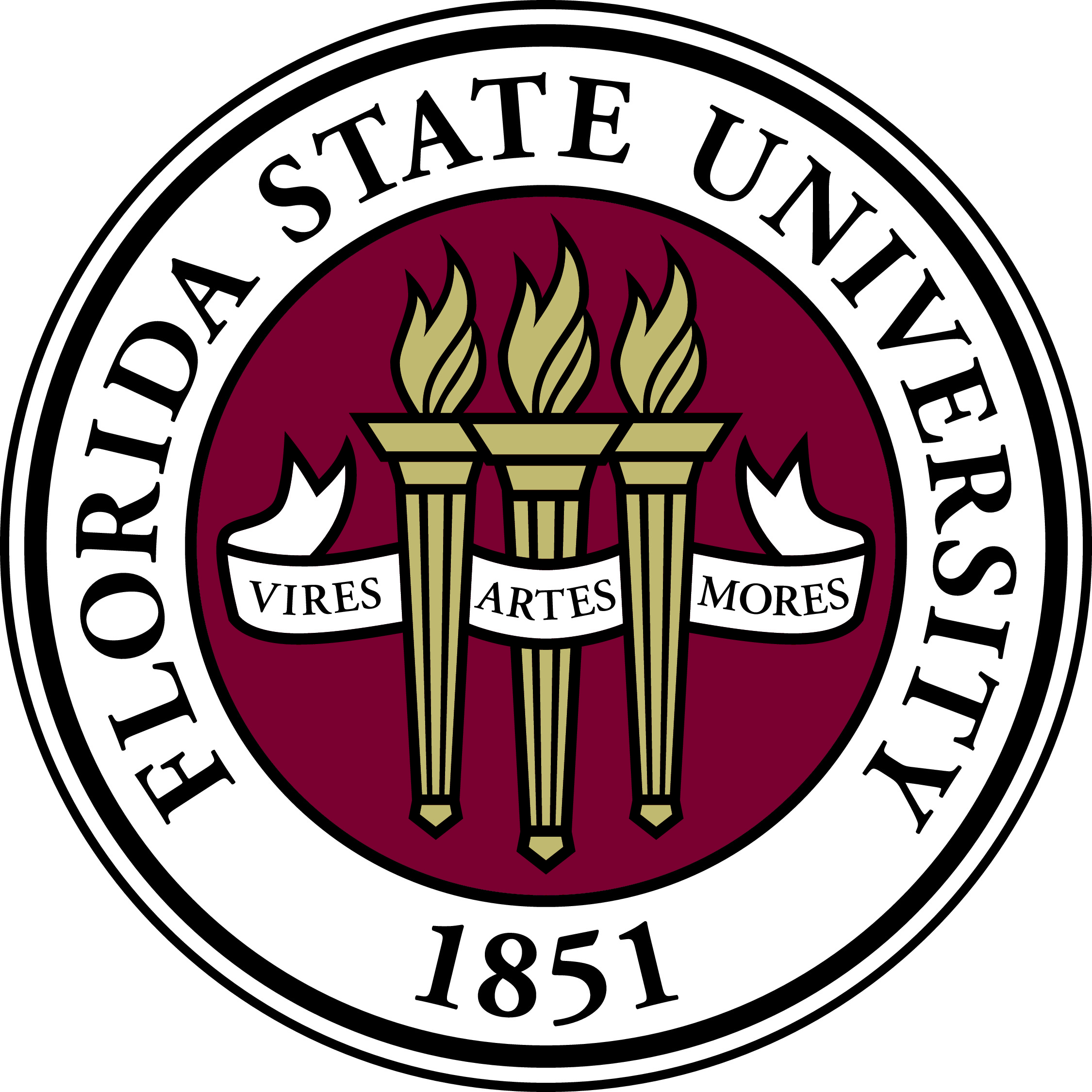 Tallahassee, Florida 32306-2370Office: 850-644-6850 | Fax: 850-644-8921
http://procurement.fsu.eduAll Vendor Shows sponsored by Florida State University departments must have prior approval from the Chief Procurement Officer or Procurement Services designee.FSU Campus Location: ____________________________________________________________________________________________SPONSORING DEPARTMENT INFORMATIONSPONSORING DEPARTMENT INFORMATIONSPONSORING DEPARTMENT INFORMATIONSPONSORING DEPARTMENT INFORMATIONSPONSORING DEPARTMENT INFORMATIONSPONSORING DEPARTMENT INFORMATIONSPONSORING DEPARTMENT INFORMATIONSPONSORING DEPARTMENT INFORMATIONDepartment Name:Department Name:Department Contact Name:Department Contact Name:Department Contact Name:Title:Email:Phone:Fax:VENDOR SHOW INFORMATIONVENDOR SHOW INFORMATIONVENDOR SHOW INFORMATIONVENDOR SHOW INFORMATIONVENDOR SHOW INFORMATIONVENDOR SHOW INFORMATIONVENDOR SHOW INFORMATIONVENDOR SHOW INFORMATIONVENDOR SHOW INFORMATIONVENDOR SHOW INFORMATIONVENDOR SHOW INFORMATIONVENDOR SHOW INFORMATIONVENDOR SHOW INFORMATIONDate(s):Time(s):Time(s):Time(s):Time(s):Location (room/bldg):Location (room/bldg):Vendor Name:Vendor Name:Vendor Name:Please attach additional sheets if more than one vendor is participating.Please attach additional sheets if more than one vendor is participating.Please attach additional sheets if more than one vendor is participating.Please attach additional sheets if more than one vendor is participating.Please attach additional sheets if more than one vendor is participating.Please attach additional sheets if more than one vendor is participating.Please attach additional sheets if more than one vendor is participating.Please attach additional sheets if more than one vendor is participating.Please attach additional sheets if more than one vendor is participating.Please attach additional sheets if more than one vendor is participating.Please attach additional sheets if more than one vendor is participating.Please attach additional sheets if more than one vendor is participating.Please attach additional sheets if more than one vendor is participating.Vendor Contact Name:Vendor Contact Name:Vendor Contact Name:Vendor Contact Name:Vendor Contact Name:Email:Email:Phone:Phone:Fax:Fax:List products to be featured:List products to be featured:List products to be featured:List products to be featured:List products to be featured:List products to be featured:List departments to be invited:List departments to be invited:List departments to be invited:List departments to be invited:List departments to be invited:List departments to be invited:List departments to be invited:For Procurement Services Use OnlyFor Procurement Services Use OnlyFor Procurement Services Use OnlyFor Procurement Services Use OnlyFor Procurement Services Use OnlyFor Procurement Services Use OnlyFor Procurement Services Use OnlyFor Procurement Services Use OnlyFor Procurement Services Use OnlyFor Procurement Services Use OnlyApprovedApprovedNot ApprovedExplanation:Signature:Signature:Date:Chief Procurement Officer or DesigneeChief Procurement Officer or DesigneeChief Procurement Officer or DesigneeChief Procurement Officer or DesigneeChief Procurement Officer or Designee